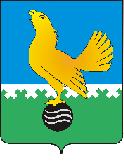 МУНИЦИПАЛЬНОЕ ОБРАЗОВАНИЕ городской округ Пыть-Ях Ханты-Мансийского автономного округа-ЮгрыАДМИНИСТРАЦИЯ ГОРОДАП О С Т А Н О В Л Е Н И ЕОт 28.12.2023											№ 373-паОб утверждении муниципальной программы города Пыть-Яха«Развитие образования в городе Пыть-Яхе» В соответствии с Бюджетным кодексом Российской Федерации, Федеральным законом от 06.10.2003 № 131-ФЗ «Об общих принципах организации местного самоуправления в Российской Федерации», Указами Президента Российской Федерации от 07.05.2018 № 204 «О национальных целях и стратегических задачах развития Российской Федерации на период до 2024 года», от 21.07.2020 № 474 «О национальных целях развития Российской Федерации на период до 2030 года», постановлениями Правительства Ханты-Мансийского автономного округа–Югры от 10.11.2023 № 550-п «О государственной программе Ханты-Мансийского автономного округа–Югры «Развитие образования», постановление Правительства ХМАО - Югры от 10.11.2023 № 561-п «О государственной программе Ханты-Мансийского автономного округа–Югры «Строительство», постановлением администрации города от 29.11.2023 № 326-па «О порядке разработки и реализации муниципальных программ города Пыть-Яха», распоряжением администрации города от 18.07.2013 № 1670-ра «О перечне муниципальных программ города Пыть-Яха»:Утвердить муниципальную программу «Развитие образования в городе Пыть-Яхе» согласно приложению.2.	Определить управление по образованию администрации города ответственным исполнителем муниципальной программы «Развитие образования в городе Пыть-Яхе». 3.	Управлению по внутренней политике (Т.В. Староста) опубликовать постановление в печатном средстве массовой информации «Официальный вестник» и дополнительно направить для размещения в сетевом издании в информационно-телекоммуникационной сети «Интернет» - pyt-yahinform.ru.4. Отделу по обеспечению информационной безопасности                                     (А.А. Мерзляков) разместить постановление на официальном сайте администрации города в сети Интернет. 5.	Настоящее постановление вступает в силу с 01.01.2024.6.	Признать утратившими силу постановления администрации города:- от 29.12.2021 № 630-па «Об утверждении муниципальной программы города Пыть-Яха «Развитие образования в городе Пыть-Яхе»;- от 12.07.2022 № 295-па «О внесении изменений в постановление администрации города от 29.12.2021 № 630-па «Об утверждении муниципальной программы города Пыть-Яха «Развитие образования в городе Пыть-Яхе»;- от 25.10.2022 № 469-па «О внесении изменений в постановление администрации города от 29.12.2021 № 630-па «Об утверждении муниципальной программы города Пыть-Яха «Развитие образования в городе Пыть-Яхе» (в ред. от 12.07.2022 № 295-па);- от 06.12.2022 № 536-па «О внесении изменений в постановление администрации города от 29.12.202 № 630-па «Об утверждении муниципальной программы города Пыть-Яха «Развитие образования в городе Пыть-Яхе» (в ред. от 12.07.2022 № 295-па, от 25.10.2022 № 469-па);- от 13.01.2023 № 11-па «О внесении изменений в постановление администрации города от 29.12.2021 № 630-па «Об утверждении муниципальной программы города Пыть-Яха «Развитие образования в городе Пыть-Яхе» (в ред. от 12.07.2022 № 295-па, от 25.10.2022 № 469-па, от 06.12.2022 № 536-па);- от 11.10.2023 № 280-па «О внесении изменений в постановление администрации города от 29.12.2021 № 630-па «Об утверждении муниципальной программы города Пыть-Яха «Развитие образования в городе Пыть-Яхе» (в ред. от 12.07.2022 № 295-па, от 25.10.2022 № 469-па, от 06.12.2022 № 536-па, от 13.01.2023 № 11-па).7.	Контроль за выполнением постановления возложить на заместителя главы города (направление деятельности – социальные вопросы).Глава города Пыть-Яха								Д.С. ГорбуновПриложение к постановлению администрациигорода Пыть-Яха																				от 28.12.2023 №373-паПАСПОРТ Муниципальной программы«Развитие образования в городе Пыть-Яхе»1. Основные положения2. Показатели муниципальной программы3. План достижения показателей муниципальной программы в 2024 году4. Структура муниципальной программы5. Финансовое обеспечение муниципальной программыПеречень создаваемых объектов на 2024 год и на плановыйпериод 2025-2030 годов, включая приобретение объектовнедвижимого имущества, объектов, создаваемых в соответствиис соглашениями о государственно-частном партнёрстве,муниципально-частном партнёрстве и концессионнымисоглашениямиКуратор муниципальной программыЗаместитель главы города Пыть-Яха (направление деятельности - социальные вопросы)Ответственный исполнитель муниципальной программыУправление по образованию администрации города Пыть-Яха (далее – Управление)Период реализации муниципальной программы2024-2030Цели муниципальной программы1. Обеспечение доступности качественного образования, соответствующего требованиям инновационного развития экономики и современным потребностям общества в городе Пыть-Яхе2. Формирование эффективной системы выявления, поддержки и развития способностей и талантов у детей и молодежиНаправления (подпрограммы) муниципальной программы1. «Общее образование» 2. «Организация дополнительного образования, воспитания, отдыха и оздоровления детей»Объемы финансового обеспечения за весь период реализации16 092 359,2 тыс. рублейСвязь с национальными целями развития Российской Федерации/ государственной программой Ханты-Мансийского автономного округа - Югры1. Возможности для самореализации и развития талантов/
1.1. Показатель «Формирование эффективной системы выявления, поддержки и развития способностей и талантов у детей и молодежи, основанной на принципах справедливости, всеобщности и направленной на самоопределение и профессиональную ориентацию всех обучающихся».
1.2. Показатель «Вхождение Российской Федерации в число десяти ведущих стран мира по качеству общего образования».
2. Цифровая трансформация:
2.1. Показатель «Достижение «цифровой зрелости» ключевых отраслей экономики и социальной сферы, в том числе здравоохранения и образования, а также государственного управления».
3. Сохранение населения, здоровье и благополучие людей/
3.1. Показатель «Обеспечение устойчивого роста численности населения Российской Федерации».
4. Государственная программа Ханты-Мансийского автономного округа – Югры «Развитие образования»/4.1. Показатель «Увеличение доли педагогических работников общеобразовательных организаций, прошедших повышение квалификации, в том числе в центрах непрерывного повышения профессионального мастерства» до 60%;4.2. Показатель «Сохранение доступности дошкольного образования для детей в возрасте от 1,5 до 3 лет»;4.3. Показатель «Сохранение доступности дошкольного образования для детей в возрасте от 3 до 7 лет»;4.4. Показатель «Повышение доли обучающихся, для которых созданы равные условия получения качественного образования вне зависимости от места их нахождения посредством предоставления доступа к федеральной информационно-сервисной платформе цифровой образовательной среды» до 40%;4.5. Показатель «Увеличение доли детей в возрасте от 5 до 18 лет, охваченных дополнительным образованием» до 89%.5. Государственная программа Ханты-Мансийского автономного округа - Югры «Строительство».№ п/пНаименование показателяУровень показателяЕдиница измерения (по ОКЕИ)Базовое значениеБазовое значениеЗначение показателя по годамЗначение показателя по годамЗначение показателя по годамЗначение показателя по годамЗначение показателя по годамЗначение показателя по годамЗначение показателя по годамДокументОтветственный за достижение показателяСвязь с показателями национальных целей№ п/пНаименование показателяУровень показателяЕдиница измерения (по ОКЕИ)значениегод2024202520262027202820292030ДокументОтветственный за достижение показателяСвязь с показателями национальных целей12345678910  1112 13141516Цель 1 «Обеспечение доступности качественного образования, соответствующего требованиям инновационного развития экономики и современным потребностям общества в Ханты-Мансийском автономном округе – Югре»Цель 1 «Обеспечение доступности качественного образования, соответствующего требованиям инновационного развития экономики и современным потребностям общества в Ханты-Мансийском автономном округе – Югре»Цель 1 «Обеспечение доступности качественного образования, соответствующего требованиям инновационного развития экономики и современным потребностям общества в Ханты-Мансийском автономном округе – Югре»Цель 1 «Обеспечение доступности качественного образования, соответствующего требованиям инновационного развития экономики и современным потребностям общества в Ханты-Мансийском автономном округе – Югре»Цель 1 «Обеспечение доступности качественного образования, соответствующего требованиям инновационного развития экономики и современным потребностям общества в Ханты-Мансийском автономном округе – Югре»Цель 1 «Обеспечение доступности качественного образования, соответствующего требованиям инновационного развития экономики и современным потребностям общества в Ханты-Мансийском автономном округе – Югре»Цель 1 «Обеспечение доступности качественного образования, соответствующего требованиям инновационного развития экономики и современным потребностям общества в Ханты-Мансийском автономном округе – Югре»Цель 1 «Обеспечение доступности качественного образования, соответствующего требованиям инновационного развития экономики и современным потребностям общества в Ханты-Мансийском автономном округе – Югре»Цель 1 «Обеспечение доступности качественного образования, соответствующего требованиям инновационного развития экономики и современным потребностям общества в Ханты-Мансийском автономном округе – Югре»Цель 1 «Обеспечение доступности качественного образования, соответствующего требованиям инновационного развития экономики и современным потребностям общества в Ханты-Мансийском автономном округе – Югре»Цель 1 «Обеспечение доступности качественного образования, соответствующего требованиям инновационного развития экономики и современным потребностям общества в Ханты-Мансийском автономном округе – Югре»Цель 1 «Обеспечение доступности качественного образования, соответствующего требованиям инновационного развития экономики и современным потребностям общества в Ханты-Мансийском автономном округе – Югре»Цель 1 «Обеспечение доступности качественного образования, соответствующего требованиям инновационного развития экономики и современным потребностям общества в Ханты-Мансийском автономном округе – Югре»Цель 1 «Обеспечение доступности качественного образования, соответствующего требованиям инновационного развития экономики и современным потребностям общества в Ханты-Мансийском автономном округе – Югре»Цель 1 «Обеспечение доступности качественного образования, соответствующего требованиям инновационного развития экономики и современным потребностям общества в Ханты-Мансийском автономном округе – Югре»Цель 1 «Обеспечение доступности качественного образования, соответствующего требованиям инновационного развития экономики и современным потребностям общества в Ханты-Мансийском автономном округе – Югре»1.Доля педагогических работников общеобразовательных организаций, прошедших повышение квалификации, в том числе в центрах непрерывного повышения профессионального мастерстваМП*,ГП**, НП***Процент1,6202253,853,954,054,354,654,860,0Региональный проект «Современная школа» национального проекта «Образование». Методика расчета показателя утверждена приказом Минпросвещения России от 20 мая 2021 года № 262 «Об утверждении методик расчета показателей федеральных проектов национального проекта «Образование». Постановление Правительства ХМАО - Югры от 10.11.2023 N 550-п «О государственной программе Ханты-Мансийского автономного округа - Югры "Развитие образования»Управление по образованиюВхождение Российской Федерации в число десяти ведущих стран мира по качеству общего образования2.Доступность дошкольного образования для детей в возрасте от 1,5 до 3 летМП*,ГП**, НП***Процент1002022100100100100100100100Региональный проект «Содействие занятости» портфеля проектов «Демография». Методика расчета показателя утверждена приказом Минпросвещения России от 25 декабря 2019 года № 726 «Об утверждении методики расчета целевого показателя «Доступность дошкольного образования для детей в возрасте от полутора до трех лет» федерального проекта «Содействие занятости женщин - создание условий дошкольного образования для детей в возрасте до трех лет» национального проекта «Демография».Постановление Правительства ХМАО - Югры от 10.11.2023 N 550-п «О государственной программе Ханты-Мансийского автономного округа - Югры "Развитие образования»Управление по образованиюОбеспечение устойчивого роста численности населения Российской Федерации3Доступность дошкольного образования для детей в возрасте от 3 до 7 летМП*, ГП**Процент1002022100100100100100100100Региональный проект «Содействие занятости» портфеля проектов «Демография». Методика расчета показателя утверждена приказом Минпросвещения России от 25 декабря 2019 года № 726 «Об утверждении методики расчета целевого показателя «Доступность дошкольного образования для детей в возрасте от полутора до трех лет» федерального проекта «Содействие занятости женщин - создание условий дошкольного образования для детей в возрасте до трех лет» национального проекта «Демография».Постановление Правительства ХМАО - Югры от 10.11.2023 N 550-п «О государственной программе Ханты-Мансийского автономного округа - Югры "Развитие образования»Управление по образованиюОбеспечение устойчивого роста численности населения Российской Федерации4Доля обучающихся, для которых созданы равные условия получения качественного образования вне зависимости от места их нахождения посредством предоставления доступа к федеральной информационно-сервисной платформе цифровой образовательной средыМП*,ГП**, НП***Процент1,88202260606060606060Региональный проект «Цифровая образовательная среда» национального проекта «Образование».Постановление Правительства ХМАО - Югры от 10.11.2023 N 550-п «О государственной программе Ханты-Мансийского автономного округа - Югры "Развитие образования»Управление по образованиюДостижение «цифровой зрелости» ключевых отраслей экономики и социальной сферы, в том числе здравоохранения и образования, а также государственного управленияЦель 2 «Формирование эффективной системы выявления, поддержки и развития способностей и талантов у детей и молодежи»Цель 2 «Формирование эффективной системы выявления, поддержки и развития способностей и талантов у детей и молодежи»Цель 2 «Формирование эффективной системы выявления, поддержки и развития способностей и талантов у детей и молодежи»Цель 2 «Формирование эффективной системы выявления, поддержки и развития способностей и талантов у детей и молодежи»Цель 2 «Формирование эффективной системы выявления, поддержки и развития способностей и талантов у детей и молодежи»Цель 2 «Формирование эффективной системы выявления, поддержки и развития способностей и талантов у детей и молодежи»Цель 2 «Формирование эффективной системы выявления, поддержки и развития способностей и талантов у детей и молодежи»Цель 2 «Формирование эффективной системы выявления, поддержки и развития способностей и талантов у детей и молодежи»Цель 2 «Формирование эффективной системы выявления, поддержки и развития способностей и талантов у детей и молодежи»Цель 2 «Формирование эффективной системы выявления, поддержки и развития способностей и талантов у детей и молодежи»Цель 2 «Формирование эффективной системы выявления, поддержки и развития способностей и талантов у детей и молодежи»Цель 2 «Формирование эффективной системы выявления, поддержки и развития способностей и талантов у детей и молодежи»Цель 2 «Формирование эффективной системы выявления, поддержки и развития способностей и талантов у детей и молодежи»Цель 2 «Формирование эффективной системы выявления, поддержки и развития способностей и талантов у детей и молодежи»Цель 2 «Формирование эффективной системы выявления, поддержки и развития способностей и талантов у детей и молодежи»Цель 2 «Формирование эффективной системы выявления, поддержки и развития способностей и талантов у детей и молодежи»1Доля детей в возрасте от 5 до 18 лет, охваченных дополнительным образованиемМП*,ГП**, НП***Процент89,7202287,587,787,988,188,588,789,0Региональный проект «Успех каждого ребенка» портфеля проектов «Образование». Методика расчета показателя утверждена приказом Минпросвещения России от 20 мая 2021 года № 262 «Об утверждении методик расчета показателей федеральных проектов национального проекта «Образование».Постановление Правительства ХМАО - Югры от 10.11.2023 N 550-п «О государственной программе Ханты-Мансийского автономного округа - Югры "Развитие образования»Управление по образованиюФормирование эффективной системы выявления, поддержки и развития способностей и талантов у детей и молодежи, основанной на принципах справедливости, всеобщности и направленной на самоопределение и профессиональную ориентацию всех обучающихся<*> Муниципальная программа (МП)<*> Муниципальная программа (МП)<*> Муниципальная программа (МП)<*> Муниципальная программа (МП)<*> Муниципальная программа (МП)<*> Муниципальная программа (МП)<*> Муниципальная программа (МП)<*> Муниципальная программа (МП)<*> Муниципальная программа (МП)<*> Муниципальная программа (МП)<*> Муниципальная программа (МП)<*> Муниципальная программа (МП)<*> Муниципальная программа (МП)<*> Муниципальная программа (МП)<*> Муниципальная программа (МП)<*> Муниципальная программа (МП)<**> Государственная программа (ГП)<**> Государственная программа (ГП)<**> Государственная программа (ГП)<**> Государственная программа (ГП)<**> Государственная программа (ГП)<**> Государственная программа (ГП)<**> Государственная программа (ГП)<**> Государственная программа (ГП)<**> Государственная программа (ГП)<**> Государственная программа (ГП)<**> Государственная программа (ГП)<**> Государственная программа (ГП)<**> Государственная программа (ГП)<**> Государственная программа (ГП)<**> Государственная программа (ГП)<**> Государственная программа (ГП)<***> Национальный проект (НП)<***> Национальный проект (НП)<***> Национальный проект (НП)<***> Национальный проект (НП)<***> Национальный проект (НП)<***> Национальный проект (НП)<***> Национальный проект (НП)<***> Национальный проект (НП)<***> Национальный проект (НП)<***> Национальный проект (НП)<***> Национальный проект (НП)<***> Национальный проект (НП)<***> Национальный проект (НП)<***> Национальный проект (НП)<***> Национальный проект (НП)<***> Национальный проект (НП)№ п/пЦели/показатели муниципальной программыУровень показателяЕдиница измерения (по ОКЕИ)Плановые значения по кварталам/месяцамПлановые значения по кварталам/месяцамПлановые значения по кварталам/месяцамПлановые значения по кварталам/месяцамНа конец 2024 года№ п/пЦели/показатели муниципальной программыУровень показателяЕдиница измерения (по ОКЕИ)I кварталII кварталIII кварталIV кварталНа конец 2024 года1.Цель 1. Обеспечение доступности качественного образования, соответствующего требованиям инновационного развития экономики и современным потребностям общества в городе Пыть-ЯхеЦель 1. Обеспечение доступности качественного образования, соответствующего требованиям инновационного развития экономики и современным потребностям общества в городе Пыть-ЯхеЦель 1. Обеспечение доступности качественного образования, соответствующего требованиям инновационного развития экономики и современным потребностям общества в городе Пыть-ЯхеЦель 1. Обеспечение доступности качественного образования, соответствующего требованиям инновационного развития экономики и современным потребностям общества в городе Пыть-ЯхеЦель 1. Обеспечение доступности качественного образования, соответствующего требованиям инновационного развития экономики и современным потребностям общества в городе Пыть-ЯхеЦель 1. Обеспечение доступности качественного образования, соответствующего требованиям инновационного развития экономики и современным потребностям общества в городе Пыть-ЯхеЦель 1. Обеспечение доступности качественного образования, соответствующего требованиям инновационного развития экономики и современным потребностям общества в городе Пыть-ЯхеЦель 1. Обеспечение доступности качественного образования, соответствующего требованиям инновационного развития экономики и современным потребностям общества в городе Пыть-Яхе1.1.Доля педагогических работников общеобразовательных организаций, прошедших повышение квалификации, в том числе в центрах непрерывного повышения профессионального мастерстваМП*, ГП**, НП***Процент13,426,940,353,853,81.2.Доступность дошкольного образования для детей в возрасте от 1,5 до 3 летМП*, ГП**, НП***Процент100,0100,0100,0100,01001.3.Доступность дошкольного образования для детей в возрасте от 3 до 7 летМП*, ГП**Процент100,0100,0100,0100,01001.4.Доля обучающихся, для которых созданы равные условия получения качественного образования вне зависимости от места их нахождения посредством предоставления доступа к федеральной информационно-сервисной платформе цифровой образовательной средыМП*, ГП**, НП***Процент60,060,060,060,0602.Цель 2. Формирование эффективной системы выявления, поддержки и развития способностей и талантов у детей и молодежиЦель 2. Формирование эффективной системы выявления, поддержки и развития способностей и талантов у детей и молодежиЦель 2. Формирование эффективной системы выявления, поддержки и развития способностей и талантов у детей и молодежиЦель 2. Формирование эффективной системы выявления, поддержки и развития способностей и талантов у детей и молодежиЦель 2. Формирование эффективной системы выявления, поддержки и развития способностей и талантов у детей и молодежиЦель 2. Формирование эффективной системы выявления, поддержки и развития способностей и талантов у детей и молодежиЦель 2. Формирование эффективной системы выявления, поддержки и развития способностей и талантов у детей и молодежиЦель 2. Формирование эффективной системы выявления, поддержки и развития способностей и талантов у детей и молодежи2.1.Доля детей в возрасте от 5 до 18 лет, охваченных дополнительным образованиемМП*, ГП**, НП***Процент83,383,679,687,587,5№ п/пЗадачи структурного элементаКраткое описание ожидаемых эффектов от реализации задачи структурного элементаСвязьс показателями12341.Направление (подпрограмма) «Общее образование»Направление (подпрограмма) «Общее образование»Направление (подпрограмма) «Общее образование»1.1.Региональный проект «Современная школа»Региональный проект «Современная школа»Региональный проект «Современная школа»Ответственный за реализацию: Управление по образованиюСрок реализации: 2019 - 2026Срок реализации: 2019 - 20261.1.1.Обеспечение возможности профессионального развития и обучения на протяжении всей профессиональной деятельности для педагогических работниковУвеличение доли педагогических работников, прошедших повышение квалификации, в том числе в центрах непрерывного повышения профессионального мастерства, до 60,0%Доля педагогических работников общеобразовательных организаций, прошедших повышение квалификации, в том числе в центрах непрерывного повышения профессионального мастерства.1.1.2.Обеспечение возможности детям получать качественное общее образование в условиях, отвечающих современным требованиям, независимо от места проживания ребенкаСоздание современной образовательной среды (создание детских технопарков "Кванториум", центров образования естественно-научной и технологической направленностей "Точка роста") для обеспечения возможности детям получать качественное общее образование в условиях, отвечающих современным требованиям, и развития современных компетенций и навыков, независимо от места проживания ребенкаДоля обучающихся, для которых созданы равные условия получения качественного образования вне зависимости от места их нахождения посредством предоставления доступа к федеральной информационно-сервисной платформе цифровой образовательной среды1.2.Региональный проект «Цифровая образовательная среда»Региональный проект «Цифровая образовательная среда»Региональный проект «Цифровая образовательная среда»Ответственный за реализацию: Управление по образованиюСрок реализации: 2019 - 2026Срок реализации: 2019 - 20261.2.1.Создание и внедрение в общеобразовательных организациях цифровой образовательной средыОснащение (обновление) материально-технической базы с целью внедрения цифровой образовательной среды в 100% образовательных организаций общего и среднего профессионального образования, для создания условий развития цифровизации образовательного процесса для разных уровней образования, обеспечиваемой в том числе функционированием федеральной информационно-сервисной платформы цифровой образовательной средыДоля обучающихся, для которых созданы равные условия получения качественного образования вне зависимости от места их нахождения посредством предоставления доступа к федеральной информационно-сервисной платформе цифровой образовательной среды1.2.2.Обеспечение реализации цифровой трансформации системы образованияВнедрение новых образовательных технологий, включая внедрение федеральной информационно-сервисной платформы цифровой образовательной среды, позволяющей осваивать основные и дополнительные образовательные программы с применением электронного обучения и дистанционных образовательных технологий, обеспечив в том числе взаимодействие обучающихся и педагогов, обновление примерных основных образовательных программ общего образования, создание и внедрение в образовательную деятельность цифровых учебно-методических комплексов и цифрового образовательного контента, разработку образовательных модулей (программ) для школьников по вопросам искусственного интеллектаДоля обучающихся, для которых созданы равные условия получения качественного образования вне зависимости от места их нахождения посредством предоставления доступа к федеральной информационно-сервисной платформе цифровой образовательной среды1.3.Региональный проект «Повышение финансовой грамотности» Региональный проект «Повышение финансовой грамотности» Региональный проект «Повышение финансовой грамотности» Ответственный за реализацию: Управление по образованиюСрок реализации: 2024 - 2030Срок реализации: 2024 - 20301.3.1.Повышение финансовой грамотности и формирование финансовой культуры населения городаОбеспечение охвата 100% обучающихся образовательных организаций города образовательными программами, в которые включены элементы базовых основ финансовой грамотности и финансовой культуры на постоянной основе.Обеспечение непрерывного повышения квалификации педагогических работников общеобразовательных организаций, по программам «Основы финансовой грамотности».Доля педагогических работников общеобразовательных организаций, прошедших повышение квалификации, в том числе в центрах непрерывного повышения профессионального мастерства.1.4.Комплекс процессных мероприятий «Содействие развитию дошкольного и общего образования»Комплекс процессных мероприятий «Содействие развитию дошкольного и общего образования»Комплекс процессных мероприятий «Содействие развитию дошкольного и общего образования»Ответственный за реализацию: Управление по образованиюСрок реализации: 2024 - 2030Срок реализации: 2024 - 20301.4.1.Внедрение обновленного содержания дошкольного, основного общего и среднего общего образования, новых методов обучения, обеспечивающих повышение качества дошкольного, основного общего и среднего общего образованияВнедрение в 100% организаций новых учебно-методических средств обеспечения реализации образовательных программ дошкольного образования, начального общего, основного общего и среднего общего образования, разработанных в соответствии с обновленными федеральными государственными образовательными стандартами.Финансовое обеспечение муниципального задания на оказание муниципальных услуг, выполнение работ в сфере образования муниципальными дошкольными и общеобразовательными организациями за счет средств местного бюджета.Организация питания обучающихся, получающих основное общее и среднее общее образование в муниципальных образовательных организациях (за исключением льготных категорий обучающихся и обучающихся начальных классов).Оказание мер социальной поддержки детей-сирот и детей, оставшихся без попечения родителей, лиц из числа детей-сирот и детей, оставшихся без попечения родителей, детей из многодетных семей, детей из малоимущих семей, обучающихся с ограниченными возможностями здоровья, детей-инвалидов, не относящихся к обучающимся с ограниченными возможностями здоровья (далее - дети-инвалиды), членов семей участников специальной военной операции, граждан Российской Федерации, призванных на военную службу по мобилизации в Вооруженные Силы Российской Федерации (далее - члены семей участников спецоперации, граждан, призванных на военную службу по мобилизации), получающих образование в муниципальных общеобразовательных организациях и частных общеобразовательных организациях, в виде предоставления двухразового питания в учебное время по месту нахождения общеобразовательной организации и денежной компенсации за двухразовое питание обучающихся с ограниченными возможностями здоровья, детей-инвалидов, осваивающих основные общеобразовательные программы, обучение которых организовано общеобразовательными организациями на дому.Компенсация фактически понесенных затрат родителям (законным представителей) по оплате родительской платы за присмотр и уход за ребенком (детьми) в соответствующей организации, если один из родителей (законных представителей) или отчим, мачеха, не состоящие в браке брат, сестра ребенка (детей) являются (являлись) военнослужащими или сотрудниками федеральных органов исполнительной власти и федеральных государственных органов, в которых федеральным законом предусмотрена военная служба, сотрудниками органов внутренних дел Российской Федерации, принимающими (принимавшими) участие в специальной военной операции на территориях Украины, Донецкой Народной Республики, Луганской Народной Республики, Запорожской и Херсонской областей, сотрудниками уголовно-исполнительной системы Российской Федерации, выполняющими (выполнявшими) возложенные на них задачи на указанных территориях в период проведения специальной военной операции, в том числе погибшими (умершими) при исполнении обязанностей военной службы (службы) (далее - дети, пасынки, падчерицы, братья, сестры участников спецоперации), либо если один из родителей (законных представителей) или отчим, мачеха, не состоящие в браке брат, сестра ребенка (детей) призваны на военную службу по мобилизации в Вооруженные Силы Российской Федерации, в том числе погибли (умерли) при исполнении обязанностей военной службы (далее - дети, пасынки, падчерицы, братья, сестры граждан, призванных на военную службу по мобилизации).Проведение мероприятий конкурсной направленности; конкурсы профессионального мастерства педагогов; расходы на поощрение педагогических работников, подготовивших победителей и призеров Международных, Всероссийских, окружных олимпиад, конкурсов, соревнований; организация и проведение мероприятий по развитию одаренных детей (олимпиады, конкурсы, форумы, профильные смены, учебно-тренировочные сборы и др.); проведение мероприятий конкурсной направленности (культура, спорт, искусство, техническое творчество, социальные проекты); оказание автотранспортных услуг по перевозке организованных групп детей на территории ХМАО - Югры; повышение квалификации административно-управленческого и педагогического персонала образовательных организаций; Муниципальный этап конкурса «Педагог года»; региональный этап всероссийского конкурса профессионального мастерства в сфере образования ХМАО - Югры «Педагог года Югры».Доля педагогических работников общеобразовательных организаций, прошедших повышение квалификации, в том числе в центрах непрерывного повышения профессионального мастерства.Доступность дошкольного образования для детей в возрасте от 1,5 до 3 летДоступность дошкольного образования для детей в возрасте от 3 до 7 лет1.4.2.Внедрение системы моральных и материальных стимулов поддержки педагогических работниковОбеспечение повышения социальной значимости и престижа педагогической профессии, развитие системы поддержки и стимулирования педагогических работников, в том числе за счет:- ежемесячного денежного вознаграждения за классное руководство 100% классных руководителей.Доля педагогических работников общеобразовательных организаций, прошедших повышение квалификации, в том числе в центрах непрерывного повышения профессионального мастерства.Доступность дошкольного образования для детей в возрасте от 1,5 до 3 летДоступность дошкольного образования для детей в возрасте от 3 до 7 лет1.4.3.Обеспечение обучающихся, получающих начальное общее образование в муниципальных образовательных организациях бесплатным горячим питаниемСоздание условий для воспитания у обучающихся культуры здорового питания, поддержания здоровья школьников, их физического и умственного развития, способности к эффективному обучениюДоля педагогических работников общеобразовательных организаций, прошедших повышение квалификации, в том числе в центрах непрерывного повышения профессионального мастерства.Доступность дошкольного образования для детей в возрасте от 1,5 до 3 летДоступность дошкольного образования для детей в возрасте от 3 до 7 лет1.5.Комплекс процессных мероприятий «Качество образования»Комплекс процессных мероприятий «Качество образования»Комплекс процессных мероприятий «Качество образования»Ответственный за реализацию: Управление по образованиюСрок реализации: 2024 - 2030Срок реализации: 2024 - 20301.5.1.Организация и проведение оценки качества образованияПроведение:- объективной оценки качества образования обучающихся, освоивших образовательные программы общего образования и анализа полученных результатов;государственной итоговой аттестации обучающихся, освоивших образовательные программы - - основного общего и среднего общего образования, с применением технологий, регламентированных на федеральном уровнеДоля педагогических работников общеобразовательных организаций, прошедших повышение квалификации, в том числе в центрах непрерывного повышения профессионального мастерства.Доступность дошкольного образования для детей в возрасте от 1,5 до 3 летДоступность дошкольного образования для детей в возрасте от 3 до 7 лет2.Направление (подпрограмма) «Организация дополнительного образования, воспитания, отдыха и оздоровления детей»Направление (подпрограмма) «Организация дополнительного образования, воспитания, отдыха и оздоровления детей»Направление (подпрограмма) «Организация дополнительного образования, воспитания, отдыха и оздоровления детей»2.1.Региональный проект «Успех каждого ребенка»Региональный проект «Успех каждого ребенка»Региональный проект «Успех каждого ребенка»Ответственный за реализацию: Управление по образованиюСрок реализации: 2018 - 2026Срок реализации: 2018 - 20262.1.1.Создание и работа системы выявления, поддержки и развития способностей и талантов детей и молодежиОбеспечение доступности качественного дополнительного образования для разных социальных групп, включая детей, находящихся в трудной жизненной ситуации, вне зависимости от территории их проживания и вариативности дополнительных общеобразовательных программ, исходя из запросов, интересов и жизненного самоопределения детей (для осознанного выбора будущей профессии, понимания возможности реализации собственных жизненных планов, отношения к профессиональной деятельности как возможности участия в решении личных, общественных, государственных, общенациональных проблем).Стимулирование роста конкурентной среды в сфере дополнительного образования, включение реального сектора экономики в программы и проекты дополнительного образования детей.Создание условий для занятий физической культурой и спортом.Финансовое обеспечение персонифицированного дополнительного образования на территории города.Выплата денежного поощрения обучающимся за особые успехи в обучении. Выплата денежного поощрения выпускникам, набравшим 100 баллов по единому государственному экзамену.Предоставление субсидии из местного бюджета на обеспечение выполнения муниципального задания на оказание муниципальных услуг муниципальному учреждению дополнительного образования детей в сфере образования, в том числе на содержание недвижимого имущества и особо ценного движимого имущества, закрепленного за муниципальным учреждением или приобретенного им за счет средств, выделенных муниципальному учреждению на приобретение такого имущества (за исключением имущества, сданного в аренду с согласия учредителя или переданного в безвозмездное пользование), а также на уплату налогов, в качестве объекта налогообложения по которым признается указанное имущество.Финансовое обеспечение образовательных организаций, участников проекта по созданию новых мест по дополнительному образованию детей.Доля детей в возрасте от 5 до 18 лет, охваченных дополнительным образованием.2.2.Региональный проект «Патриотическое воспитание граждан Российской Федерации»Региональный проект «Патриотическое воспитание граждан Российской Федерации»Региональный проект «Патриотическое воспитание граждан Российской Федерации»Ответственный за реализацию: Управление по образованиюСрок реализации: 2021 - 2026Срок реализации: 2021 - 20262.2.1.Обеспечение функционирования системы патриотического воспитания граждан Российской ФедерацииОбеспечение деятельности советников директора по воспитанию и взаимодействию с детскими общественными объединениями в общеобразовательных организациях.Организация учебных сборов по основам военной службы на базе АО «Центр подготовки граждан к военной службе» в рамках реализации проектов по военно-патриотическому воспитанию обучающихся общеобразовательных организаций города. Доля детей в возрасте от 5 до 18 лет, охваченных дополнительным образованием.2.3.Комплекс процессных мероприятий «Содействие развитию летнего отдыха и оздоровления»Комплекс процессных мероприятий «Содействие развитию летнего отдыха и оздоровления»Комплекс процессных мероприятий «Содействие развитию летнего отдыха и оздоровления»Ответственный за реализацию: Управление по образованиюСрок реализации: 2024 - 2030Срок реализации: 2024 - 20302.3.1.Обеспечение отдыха и оздоровления детей, в том числе находящихся в трудной жизненной ситуацииОбеспечение:- летнего и каникулярного отдыха и оздоровления, образования, воспитания, развития не менее 98% детей, подростков и молодежи города;- вариативности программ развивающего отдыха и многообразия форм отдыха и оздоровления (лагеря с дневным пребыванием, лагеря труда и отдыха, организация отдыха за пределами ХМАО-Югры, малозатратные формы: дворовые площадки, мероприятия, организуемые в дни летних каникул на разных площадках, тренинги, деловые игры, мастер-классы и др.);- условий для личностного, творческого, духовного развития детей, формирования общей культуры, для занятий детей физической культурой и спортом, укрепления их здоровья, привития навыков здорового образа жизни.Доля детей в возрасте от 5 до 18 лет, охваченных дополнительным образованием2.4.Комплекс процессных мероприятий «Содействие развитию дополнительного образования детей, воспитания»Комплекс процессных мероприятий «Содействие развитию дополнительного образования детей, воспитания»Комплекс процессных мероприятий «Содействие развитию дополнительного образования детей, воспитания»Ответственный за реализацию: Управление по образованиюСрок реализации: 2024 - 2030Срок реализации: 2024 - 20302.4.1.Обеспечение условий для выявления и развития способностей и талантов у детей и молодежиОбеспечение:- реализации дополнительных общеобразовательных программ и мероприятий по выявлению и развитию одаренных детей и молодежи;- проведения федеральных, окружных и региональных мероприятий, в том числе образовательных смен для одаренных детейДоля детей в возрасте от 5 до 18 лет, охваченных дополнительным образованием2.4.2.Воспитание всесторонне и гармонично развитой личностиОбеспечение условий для раскрытия и реализации созидательных способностей личности, ее умственно-интеллектуального и творческого потенциала, гражданского, национального, духовно-нравственного воспитания и развития детей и молодежи.Проведение мероприятий различных профилактических направленностей (профилактика дорожно-транспортного травматизма, профилактика потребления психоактивных веществ и др.), в целях воспитания ценностного отношения к здоровому образу жизни.Создание условий для формирования коммуникативной культуры в школьной среде и единого пространства психологического сопровождения (нормативного, организационного, управленческого, методического).Создание института внештатных психологов, обеспечивающих социальную помощь обучающимся, испытывающим трудности в освоении основных общеобразовательных программ, развитии и социальной адаптации, в целях повышения доступности и качества психологической помощи участникам образовательных отношений.Доля педагогических работников общеобразовательных организаций, прошедших повышение квалификации, в том числе в центрах непрерывного повышения профессионального мастерства.Доступность дошкольного образования для детей в возрасте от 1,5 до 3 летДоступность дошкольного образования для детей в возрасте от 3 до 7 летДоля детей в возрасте от 5 до 18 лет, охваченных дополнительным образованием3.Структурные элементы, не входящие в направления (подпрограммы)Структурные элементы, не входящие в направления (подпрограммы)Структурные элементы, не входящие в направления (подпрограммы)3.1.Комплекс процессных мероприятий «Комплексная безопасность образовательных организаций и учреждений подведомственных Управлению по образованию администрации г. Пыть-Ях»Комплекс процессных мероприятий «Комплексная безопасность образовательных организаций и учреждений подведомственных Управлению по образованию администрации г. Пыть-Ях»Комплекс процессных мероприятий «Комплексная безопасность образовательных организаций и учреждений подведомственных Управлению по образованию администрации г. Пыть-Ях»Ответственный за реализацию: Управление по образованиюСрок реализации: 2024 - 2030Срок реализации: 2024 - 20303.1.1.Создание современных условий для организации безопасного образовательного процессаОбеспечение соблюдения обязательных требований санитарно-эпидемиологической, пожарной, антитеррористической безопасности, комплексной безопасности и комфортных условий образовательного процесса. Внедрение энергосберегающих технологий в 100% образовательных организаций.Доля педагогических работников общеобразовательных организаций, прошедших повышение квалификации, в том числе в центрах непрерывного повышения профессионального мастерства.Доступность дошкольного образования для детей в возрасте от 1,5 до 3 летДоступность дошкольного образования для детей в возрасте от 3 до 7 летДоля детей в возрасте от 5 до 18 лет, охваченных дополнительным образованиемНаименование муниципальной программы, структурного элемента / источник финансового обеспечения Объем финансового обеспечения по годам реализации, тыс. рублейОбъем финансового обеспечения по годам реализации, тыс. рублейОбъем финансового обеспечения по годам реализации, тыс. рублейОбъем финансового обеспечения по годам реализации, тыс. рублейОбъем финансового обеспечения по годам реализации, тыс. рублейОбъем финансового обеспечения по годам реализации, тыс. рублейОбъем финансового обеспечения по годам реализации, тыс. рублейОбъем финансового обеспечения по годам реализации, тыс. рублейНаименование муниципальной программы, структурного элемента / источник финансового обеспечения 2024202520262027202820292030Всего123456789«Развитие образования в городе Пыть-Яхе» (всего), в том числе:2 258 730,62 304 701,82 309 553,22 273 856,02 294 377,12 315 103,52 336 037,016 092 359,2Федеральный бюджет51 796,850 415,047 119,347 119,347 119,347 119,347 119,3337 808,3Бюджет автономного округа1 706 731,21 786 163,21 789 501,51 807 162,61 825 000,31 843 016,41 861 212,512 618 787,7Местный бюджет422 308,2390 229,2395 038,0341 679,7344 363,1347 073,4349 810,82 590 502,4Иные источники финансирования77 894,477 894,477 894,477 894,477 894,477 894,477 894,4545 260,81. «Общее образование» (всего), в том числе:2 097 056,82 150 749,22 155 084,82 175 402,82 195 923,92 216 650,32 237 583,815 228 451,6Федеральный бюджет51 341,749 959,946 653,846 653,846 653,846 653,846 653,8334 570,6Бюджет автономного округа1 683 571,71 763 003,71 766 108,71 783 769,81 801 607,51 819 623,61 837 819,712 455 504,7Местный бюджет285 509,0261 151,2265 687,9268 344,8271 028,2273 738,5276 475,91 901 935,5Иные источники финансирования76 634,476 634,476 634,476 634,476 634,476 634,476 634,4536 440,81.1. Региональный проект «Современная школа» (всего), в том числе:0,00,00,00,00,00,00,00,0Местный бюджет0,00,00,00,00,00,00,00,01.2. Региональный проект «Цифровая образовательная среда» (всего), в том числе:0,00,00,00,00,00,00,00,0Местный бюджет0,00,00,00,00,00,00,00,01.3. Региональный проект «Повышение финансовой грамотности» (всего), в том числе:0,00,00,00,00,00,00,00,0Местный бюджет0,00,00,00,00,00,00,00,01.4. Комплекс процессных мероприятий «Содействие развитию дошкольного и общего образования» (всего), в том числе:2 097 056,82 150 749,22 155 084,82 175 402,82 195 923,92 216 650,32 237 583,815 228 451,6Федеральный бюджет51 341,749 959,946 653,846 653,846 653,846 653,846 653,8334 570,6Бюджет автономного округа1 683 571,71 763 003,71 766 108,71 783 769,81 801 607,51 819 623,61 837 819,712 455 504,7Местный бюджет285 509,0261 151,2265 687,9268 344,8271 028,2273 738,5276 475,91 901 935,5Иные источники финансирования76 634,476 634,476 634,476 634,476 634,476 634,476 634,4536 440,81.5. Комплекс процессных мероприятий «Качество образования» (всего), в том числе:0,00,00,00,00,00,00,00,0Местный бюджет0,00,00,00,00,00,00,00,02. «Организация дополнительного образования, воспитания, отдыха и оздоровления детей» (всего), в том числе:151 873,6144 152,4144 668,298 453,298 453,298 453,298 453,2834 507,0Федеральный бюджет455,1455,1465,5465,5465,5465,5465,53 237,7Бюджет автономного округа23 159,523 159,523 392,823 392,823 392,823 392,823 392,8163 283,0Местный бюджет126 999,0119 277,8119 549,973 334,973 334,973 334,973 334,9659 166,3Иные источники финансирования1 260,01 260,01 260,01 260,01 260,01 260,01 260,08 820,02.1. Региональный проект «Успех каждого ребенка» (всего), в том числе:69 652,462 098,962 227,262 227,262 227,262 227,262 227,2442 887,3Местный бюджет69 652,462 098,962 227,262 227,262 227,262 227,262 227,2442 887,32.2. Региональный проект «Патриотическое воспитание граждан Российской Федерации» (всего), в том числе:2 418,62 418,62 664,92 664,92 664,92 664,92 664,918 161,7Федеральный бюджет455,1455,1465,5465,5465,5465,5465,53 237,7Бюджет автономного округа711,7711,7945,0945,0945,0945,0945,06 148,4Местный бюджет1 251,81 251,81 254,41 254,41 254,41 254,41 254,48 775,62.3. Комплекс процессных мероприятий «Содействие развитию летнего отдыха и оздоровления» (всего), в том числе:79 802,679 634,979 776,133 561,133 561,133 561,133 561,1373 458,0Бюджет автономного округа22 447,822 447,822 447,822 447,822 447,822 447,822 447,8157 134,6Местный бюджет56 094,855 927,156 068,39 853,39 853,39 853,39 853,3207 503,4Иные источники финансирования1 260,01 260,01 260,01 260,01 260,01 260,01 260,08 820,02.4. Комплекс процессных мероприятий «Содействие развитию дополнительного образования детей, воспитания» (всего), в том числе:0,00,00,00,00,00,00,00,0Местный бюджет0,00,00,00,00,00,00,00,03. Структурные элементы, не входящие в направления (подпрограммы) (всего), в том числе:9 800,29 800,29 800,20,00,00,00,029 400,6Местный бюджет9 800,29 800,29 800,20,00,00,00,029 400,63.1. Комплекс процессных мероприятий «Комплексная безопасность образовательных организаций и учреждений подведомственных Управлению по образованию администрации г. Пыть-Ях» (всего), в том числе:9 800,29 800,29 800,20,00,00,00,029 400,6Местный бюджет9 800,29 800,29 800,20,00,00,00,029 400,6№ п/пНаименование муниципального образованияНаименование объектаМощностьСрок строительства, проектирования (характер работ)Стоимость объекта в ценах соответствующих лет с учетом периода реализации проекта (планируемый объект инвестиций)Остаток стоимости на 01.01.2024Источники финансированияИнвестиции (тыс. рублей)Инвестиции (тыс. рублей)Инвестиции (тыс. рублей)Инвестиции (тыс. рублей)Инвестиции (тыс. рублей)Инвестиции (тыс. рублей)Механизм реализацииЗаказчик по строительству (приобретению)№ п/пНаименование муниципального образованияНаименование объектаМощностьСрок строительства, проектирования (характер работ)Стоимость объекта в ценах соответствующих лет с учетом периода реализации проекта (планируемый объект инвестиций)Остаток стоимости на 01.01.2024Источники финансирования2024 г.2025 г.2026 г.2027 г.2028 г.В период реализации программы 2029-2030 гг.Механизм реализацииЗаказчик по строительству (приобретению)12345678910111213141516Всего, в том числеВсего, в том числеВсего, в том числеВсего, в том числеВсего, в том числеВсего, в том числеВсего, в том числевсего0,00,00,00,00,00,0 - -Всего, в том числеВсего, в том числеВсего, в том числеВсего, в том числеВсего, в том числеВсего, в том числеВсего, в том числебюджет муниципального образования, из них:0,00,00,00,00,00,0 - -Всего, в том числеВсего, в том числеВсего, в том числеВсего, в том числеВсего, в том числеВсего, в том числеВсего, в том числев том числе межбюджетные трансферты из федерального бюджета0,00,00,00,00,00,0 - -Всего, в том числеВсего, в том числеВсего, в том числеВсего, в том числеВсего, в том числеВсего, в том числеВсего, в том числеБюджет автономного округа0,00,00,00,00,00,0 - -Всего, в том числеВсего, в том числеВсего, в том числеВсего, в том числеВсего, в том числеВсего, в том числеВсего, в том числеМестный бюджет0,00,00,00,00,00,0 - -Всего, в том числеВсего, в том числеВсего, в том числеВсего, в том числеВсего, в том числеВсего, в том числеВсего, в том числеИные источники финансирования0,00,00,00,00,00,0 - -I. Объекты, создаваемые в 2024 финансовом году и плановом периоде 2025-2030 годов, включая приобретение объектов недвижимого имущества, объектов, создаваемых в соответствии с соглашениями о государственно-частном партнёрстве, муниципально-частном партнёрстве и концессионными соглашениямиI. Объекты, создаваемые в 2024 финансовом году и плановом периоде 2025-2030 годов, включая приобретение объектов недвижимого имущества, объектов, создаваемых в соответствии с соглашениями о государственно-частном партнёрстве, муниципально-частном партнёрстве и концессионными соглашениямиI. Объекты, создаваемые в 2024 финансовом году и плановом периоде 2025-2030 годов, включая приобретение объектов недвижимого имущества, объектов, создаваемых в соответствии с соглашениями о государственно-частном партнёрстве, муниципально-частном партнёрстве и концессионными соглашениямиI. Объекты, создаваемые в 2024 финансовом году и плановом периоде 2025-2030 годов, включая приобретение объектов недвижимого имущества, объектов, создаваемых в соответствии с соглашениями о государственно-частном партнёрстве, муниципально-частном партнёрстве и концессионными соглашениямиI. Объекты, создаваемые в 2024 финансовом году и плановом периоде 2025-2030 годов, включая приобретение объектов недвижимого имущества, объектов, создаваемых в соответствии с соглашениями о государственно-частном партнёрстве, муниципально-частном партнёрстве и концессионными соглашениямиI. Объекты, создаваемые в 2024 финансовом году и плановом периоде 2025-2030 годов, включая приобретение объектов недвижимого имущества, объектов, создаваемых в соответствии с соглашениями о государственно-частном партнёрстве, муниципально-частном партнёрстве и концессионными соглашениямиI. Объекты, создаваемые в 2024 финансовом году и плановом периоде 2025-2030 годов, включая приобретение объектов недвижимого имущества, объектов, создаваемых в соответствии с соглашениями о государственно-частном партнёрстве, муниципально-частном партнёрстве и концессионными соглашениямиI. Объекты, создаваемые в 2024 финансовом году и плановом периоде 2025-2030 годов, включая приобретение объектов недвижимого имущества, объектов, создаваемых в соответствии с соглашениями о государственно-частном партнёрстве, муниципально-частном партнёрстве и концессионными соглашениямиI. Объекты, создаваемые в 2024 финансовом году и плановом периоде 2025-2030 годов, включая приобретение объектов недвижимого имущества, объектов, создаваемых в соответствии с соглашениями о государственно-частном партнёрстве, муниципально-частном партнёрстве и концессионными соглашениямиI. Объекты, создаваемые в 2024 финансовом году и плановом периоде 2025-2030 годов, включая приобретение объектов недвижимого имущества, объектов, создаваемых в соответствии с соглашениями о государственно-частном партнёрстве, муниципально-частном партнёрстве и концессионными соглашениямиI. Объекты, создаваемые в 2024 финансовом году и плановом периоде 2025-2030 годов, включая приобретение объектов недвижимого имущества, объектов, создаваемых в соответствии с соглашениями о государственно-частном партнёрстве, муниципально-частном партнёрстве и концессионными соглашениямиI. Объекты, создаваемые в 2024 финансовом году и плановом периоде 2025-2030 годов, включая приобретение объектов недвижимого имущества, объектов, создаваемых в соответствии с соглашениями о государственно-частном партнёрстве, муниципально-частном партнёрстве и концессионными соглашениямиI. Объекты, создаваемые в 2024 финансовом году и плановом периоде 2025-2030 годов, включая приобретение объектов недвижимого имущества, объектов, создаваемых в соответствии с соглашениями о государственно-частном партнёрстве, муниципально-частном партнёрстве и концессионными соглашениямиI. Объекты, создаваемые в 2024 финансовом году и плановом периоде 2025-2030 годов, включая приобретение объектов недвижимого имущества, объектов, создаваемых в соответствии с соглашениями о государственно-частном партнёрстве, муниципально-частном партнёрстве и концессионными соглашениямиI. Объекты, создаваемые в 2024 финансовом году и плановом периоде 2025-2030 годов, включая приобретение объектов недвижимого имущества, объектов, создаваемых в соответствии с соглашениями о государственно-частном партнёрстве, муниципально-частном партнёрстве и концессионными соглашениямиI. Объекты, создаваемые в 2024 финансовом году и плановом периоде 2025-2030 годов, включая приобретение объектов недвижимого имущества, объектов, создаваемых в соответствии с соглашениями о государственно-частном партнёрстве, муниципально-частном партнёрстве и концессионными соглашениямиВсего по разделу IВсего по разделу IВсего по разделу IВсего по разделу IВсего по разделу IВсего по разделу IВсего по разделу Iвсего0,00,00,00,00,00,0 - -Всего по разделу IВсего по разделу IВсего по разделу IВсего по разделу IВсего по разделу IВсего по разделу IВсего по разделу Iбюджет муниципального образования, из них:0,00,00,00,00,00,0 - -Всего по разделу IВсего по разделу IВсего по разделу IВсего по разделу IВсего по разделу IВсего по разделу IВсего по разделу Iв том числе межбюджетные трансферты из ….0,00,00,00,00,00,0 - -Всего по разделу IВсего по разделу IВсего по разделу IВсего по разделу IВсего по разделу IВсего по разделу IВсего по разделу IБюджет автономного округа0,00,00,00,00,00,0 - -Всего по разделу IВсего по разделу IВсего по разделу IВсего по разделу IВсего по разделу IВсего по разделу IВсего по разделу IМестный бюджет0,00,00,00,00,00,0 - -Всего по разделу IВсего по разделу IВсего по разделу IВсего по разделу IВсего по разделу IВсего по разделу IВсего по разделу IИные источники финансирования0,00,00,00,00,00,0 - -II. Объекты, планируемые к созданию в период реализации муниципальной программы 2029 - 2030 годовII. Объекты, планируемые к созданию в период реализации муниципальной программы 2029 - 2030 годовII. Объекты, планируемые к созданию в период реализации муниципальной программы 2029 - 2030 годовII. Объекты, планируемые к созданию в период реализации муниципальной программы 2029 - 2030 годовII. Объекты, планируемые к созданию в период реализации муниципальной программы 2029 - 2030 годовII. Объекты, планируемые к созданию в период реализации муниципальной программы 2029 - 2030 годовII. Объекты, планируемые к созданию в период реализации муниципальной программы 2029 - 2030 годовII. Объекты, планируемые к созданию в период реализации муниципальной программы 2029 - 2030 годовII. Объекты, планируемые к созданию в период реализации муниципальной программы 2029 - 2030 годовII. Объекты, планируемые к созданию в период реализации муниципальной программы 2029 - 2030 годовII. Объекты, планируемые к созданию в период реализации муниципальной программы 2029 - 2030 годовII. Объекты, планируемые к созданию в период реализации муниципальной программы 2029 - 2030 годовII. Объекты, планируемые к созданию в период реализации муниципальной программы 2029 - 2030 годовII. Объекты, планируемые к созданию в период реализации муниципальной программы 2029 - 2030 годовII. Объекты, планируемые к созданию в период реализации муниципальной программы 2029 - 2030 годовII. Объекты, планируемые к созданию в период реализации муниципальной программы 2029 - 2030 годов1город Пыть-ЯхСредняя общеобразовательная школа в г. Пыть-Ях (Общеобразовательная организация с универсальной безбарьерной средой)1000 учащ.2029 - 2030 (ПИР, СМР)5 044 823,35 044 823,3всего0,00,00,00,00,00,0Прямые инвестицииАдминистрация города Пыть-Ях1город Пыть-ЯхСредняя общеобразовательная школа в г. Пыть-Ях (Общеобразовательная организация с универсальной безбарьерной средой)1000 учащ.2029 - 2030 (ПИР, СМР)5 044 823,35 044 823,3бюджет муниципального образования, из них:0,00,00,00,00,00,0Прямые инвестицииАдминистрация города Пыть-Ях1город Пыть-ЯхСредняя общеобразовательная школа в г. Пыть-Ях (Общеобразовательная организация с универсальной безбарьерной средой)1000 учащ.2029 - 2030 (ПИР, СМР)5 044 823,35 044 823,3в том числе межбюджетные трансферты из федерального бюджета0,00,00,00,00,00,0Прямые инвестицииАдминистрация города Пыть-Ях1город Пыть-ЯхСредняя общеобразовательная школа в г. Пыть-Ях (Общеобразовательная организация с универсальной безбарьерной средой)1000 учащ.2029 - 2030 (ПИР, СМР)5 044 823,35 044 823,3Бюджет автономного округа0,00,00,00,00,00,0Прямые инвестицииАдминистрация города Пыть-Ях1город Пыть-ЯхСредняя общеобразовательная школа в г. Пыть-Ях (Общеобразовательная организация с универсальной безбарьерной средой)1000 учащ.2029 - 2030 (ПИР, СМР)5 044 823,35 044 823,3Местный бюджет0,00,00,00,00,00,0Прямые инвестицииАдминистрация города Пыть-Ях1город Пыть-ЯхСредняя общеобразовательная школа в г. Пыть-Ях (Общеобразовательная организация с универсальной безбарьерной средой)1000 учащ.2029 - 2030 (ПИР, СМР)5 044 823,35 044 823,3Иные источники финансирования0,00,00,00,00,00,0Прямые инвестицииАдминистрация города Пыть-Ях